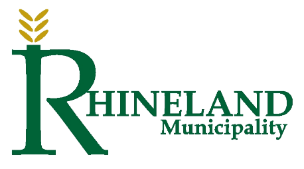 UNDER THE AUTHORITY OF THE PLANNING ACTNOTICE OF PUBLIC HEARING FOR VARIATION R-14-2021VAOn the date and at the time and location shown below, a VARIATION PUBLIC HEARING will be held to receive representations from any person(s) who wish to make them in respect to the following matter:Siemens Larry, (applicant) of mailing address Box 45, Rosenfeld, MB, Rosenfeld, as per table “5:2” AG - Agricultural General Zone of the Municipality of Rhineland Zoning by-law 2021-06 has made an application to the Municipality of Rhineland for a Variation to reduce the setback to an existing pond from the required 325 feet to 0 feet to the easterly and southerly property lines and to 150 feet to the northerly property line and to reduce the minimum parcel size requirement from 80 acres to 45 acres for the purpose of subdividing the homestead from the farmland due to subdivision file 4164-21-8145 on the land legally described as  the NW-26-2-1-W civic address  10153 ROAD 2W, roll # 363525.000GENERAL INTENT: The applicant is applying for a Variation to reduce the setback to an existing pond from the required 325 feet to 0 feet to the easterly and southerly property lines and to 150 feet to the northerly property line and to reduce the minimum parcel size requirement from 80 acres to 45 acres for the purpose of subdividing the homestead from the farmland due to subdivision file 4164-21-8145 on the property described above. The area is zoned AG which requires a variation for this purpose. Notices were sent out within 100 Metres. Please see attached Schedule “A” for reference. FOR INFORMATION CONTACT: Susan Stein, Community Development Officer 109 – 3rd Ave NE, Box 270 Altona, MB R0G 0B0 Phone: (204) 324-5357 Email: susan.stein@rhinelandmb.caSCHEDULE “A”  .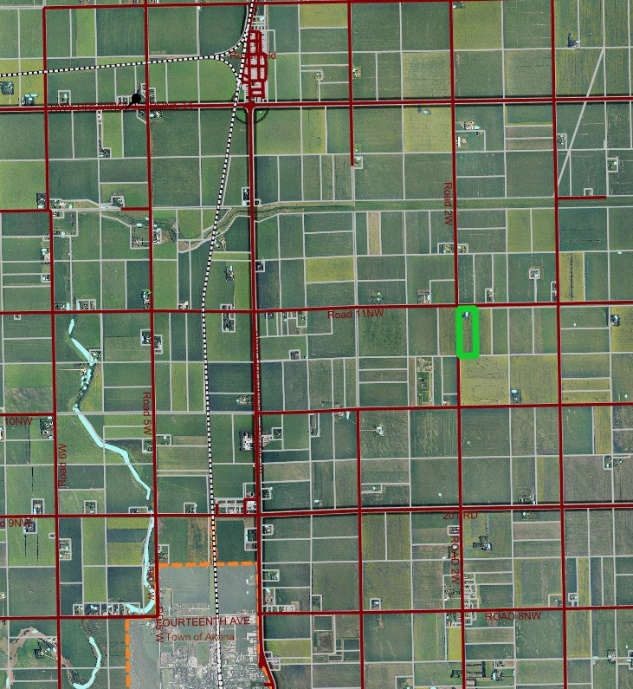   . 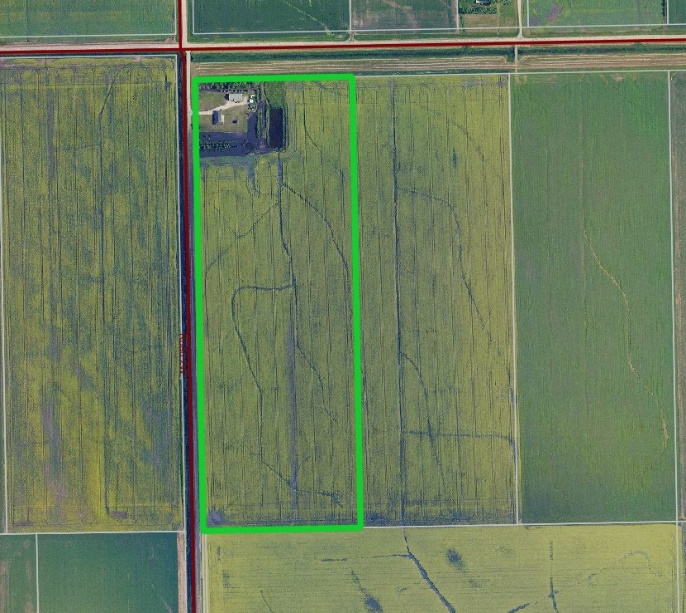 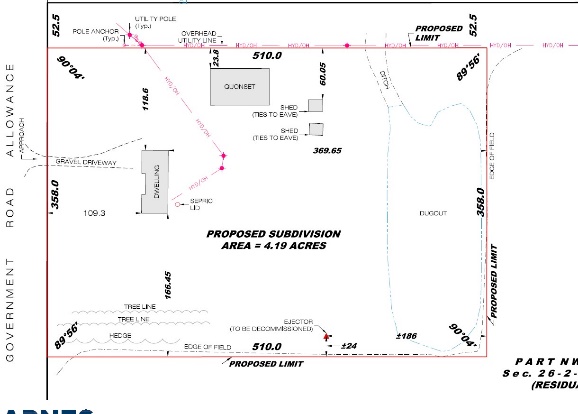 HEARING LOCATION:Rhineland Council Chambers109-3rd Avenue NE, Altona, MBDATE AND TIME:10/27/2021 at 10:00 AM